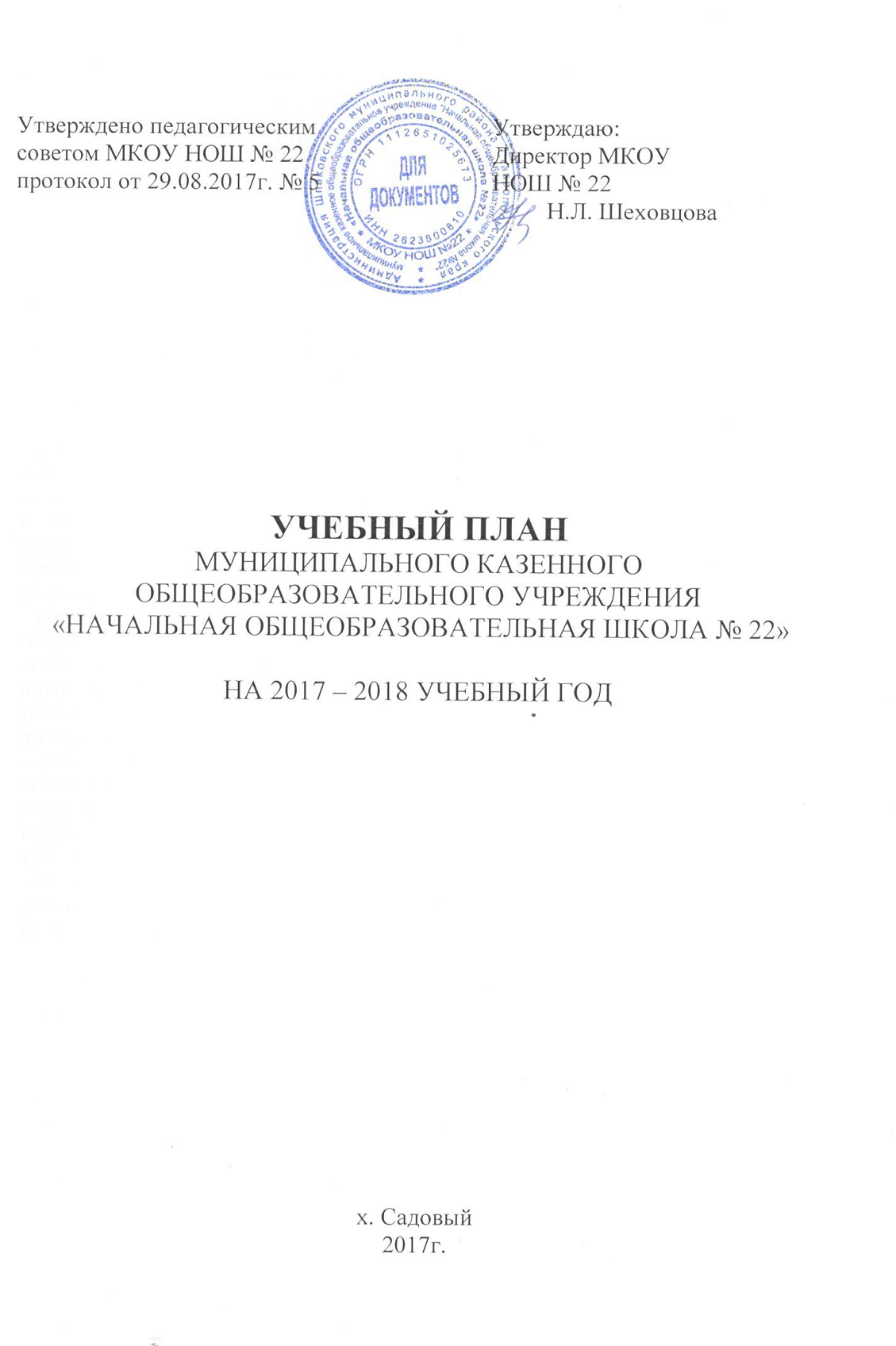 ПОЯСНИТЕЛЬНАЯ  ЗАПИСКАУчебный план МКОУ НОШ № 22 на 2017-2018 учебный год  разработан в соответствии с:- Федеральным законом от 29 декабря 2012 года № 273 - ФЗ «Об образовании в Российской Федерации»;- приказом Министерства образования и молодежной политики Ставропольского края от 25 июля 2014 года № 784-пр «Об утверждении примерного учебного плана для образовательных организаций Ставропольского края»;- федеральным базисным учебным планом, утвержденным приказом Министерства образования и науки Российской Федерации от 09 марта 2004 года № 1312 «Об утверждении федерального базисного учебного плана и примерных учебных планов для образовательных учреждений Российской Федерации, реализующих программы общего образования» (в редакции приказов Министерства образования и науки Российской Федерации от 20 августа 2008 года № 241, от 30 августа 2010 года № 889, от 03 июня 2011 года № 1994, от 01 февраля 2012 года, № 74);- федеральным государственным образовательным стандартом начального общего образования, утверждённым приказом Министерства образования и науки Российской Федерации от 06 октября 2009 года № 373 «Об утверждении и введении в действие федерального государственного образовательного стандарта начального общего образования» (далее - ФГОС НОО) (в редакции приказов Министерства образования и науки Российской Федерации от 26 ноября 2010 года, № 1241, 22 сентября 2011 года № 2357, от 18 декабря 2012 года № 1060 (для 1-4- х классов);- порядком организации и осуществления образовательной деятельности по основным общеобразовательным программам - образовательным программам начального общего, основного общего и среднего общего образования, утвержденным приказом Министерства образования и науки Российской Федерации от 30 августа 2013 года № 1015 (в редакции приказа Министерства образования и науки Российской Федерации от 13 декабря 2013 года № 1342);- санитарно-эпидемиологическими правилами и нормативами СанПиН 2.4.2.2821-10 «Санитарно-эпидемиологические требования к условиям и организации обучения в общеобразовательных учреждениях», утвержденными Постановлением Главного государственного санитарного врача Российской Федерации от 29 декабря 2010 года № 189 (в редакции Изменений № 1, утвержденных Постановлением Главного государственного санитарного врача Российской Федерации от 29 июня 2011 года № 85, Изменений № 2, утвержденных Постановлением Главного государственного санитарного врача Российской Федерации от 25 декабря 2013 года № 72).Учебный план МКОУ НОШ № 22  является важнейшим нормативным документом по введению федеральных государственных образовательных стандартов общего образования  в действие, определяет максимальный объем учебной нагрузки обучающихся, состав учебных предметов распределяет учебное время, отводимое на освоение содержания образования по классам-комплектам, учебным предметам. Учебный план МКОУ НОШ № 22  соответствует действующему законодательству Российской  Федерации в области образования, обеспечивает исполнение федеральных государственных образовательных стандартов начального общего образования.Учебный план состоит из двух частей: инвариантной части, вариативной части.Содержание образования, определенное инвариантной частью,  обеспечивает приобщение обучающихся к общекультурным и национально-значимым ценностям, формирует систему предметных навыков и личностных качеств, соответствующих требованиям стандарта.В учебном плане отражены основные показатели базисного учебного плана: учебные предметы, недельное распределение часов по  предметам, предельно допустимая аудиторная нагрузка.Образование в начальной школе является базой, фундаментом всего последующего обучения. В начальной школе формируются универсальные учебные действия, закладывается основа формирования учебной деятельности ребенка - система учебных и познавательных мотивов, умение принимать, сохранять, реализовывать учебные цели, умение планировать, контролировать и оценивать учебные действия и их результат. Начальная ступень школьного обучения обеспечивает  познавательную мотивацию и интересы учащихся, их готовность и способность к сотрудничеству и совместной деятельности ученика с учителем и одноклассниками, формирует основы нравственного поведения, определяющего отношения личности с обществом и окружающими людьми.Инвариантная часть учебного плана отражает содержание образования, которое обеспечивает решение важнейших целей современного начального образования: формирование гражданской идентичности школьников; их приобщение к общекультурным и национальным ценностям, информационным технологиям; готовность к продолжению образования в основной школе; формирование здорового образа жизни, элементарных правил поведения в экстремальных ситуациях;  личностное развитие обучающегося в соответствии с его индивидуальностью.В инвариантную часть учебного плана входят следующие образовательные области:1.Русский язык и литературное чтение2. Иностранный язык3.Математика и информатика4. Обществознание и естествознание (Окружающий мир)5.Искусство6.Технология7.Физическая культура8.Основы религиозных культур и светской этики, обеспечивающие формирование личностных качеств обучающихся в соответствии с общечеловеческими идеалами и культурными традициями.Федеральный компонент государственного стандарта начального общего образования устанавливает обязательные для изучения учебные предметы: Русский язык, Литературное чтение, Иностранный язык, Математика, Окружающий мир, Изобразительное искусство, Музыка, Технология, Физическая культура, Основы религиозных культур и светской этики.Образовательная область Русский язык и литературное чтение предполагает формирование базисных умений чтения, письма, устной и письменной речи. Учитывая тенденции развития российского государства, интеграцию в мировое сообщество, со 2 класса введено изучение иностранного языка. В предмете Литературное чтение 10% учебного времени отведено для обеспечения этнокультурных потребностей и языковых прав обучающихся.Освоение образовательной области Математика и информатика предполагает формирование базисных умений счета, решения задач, а также развитие математического мышления. В 4 классе в этой области включаются элементы информатики, в содержании которых основное внимание уделяется изучению информационных технологий, практике работы на компьютере. Это связано с необходимостью подготовки школьников к использованию информационных технологий как средства повышения эффективности их познавательной и практической деятельности при изучении всех школьных предметов.Образовательная область Обществознание и естествознание (Окружающий мир) представлена интегрированным курсом «Окружающий мир», который дает ребенку представление о процессах, происходящих в природе и обществе. В данный курс входят 10 часов на изучение правил дорожного движения и профилактику дорожно-транспортного травматизма.Образовательная область Искусство включает в себя изобразительное искусство, музыку.Образовательная область Технология направлена на ознакомление учащихся с народными ремеслами. Образовательная область Физическая культура обеспечивает сохранение и укрепление здоровья школьников, развивает их потребность в здоровом образе жизни и физической культуре. Обязательный третий час физкультуры имеет оздоровительную направленность, т.е. использование средств физической культуры для сохранения и укрепления здоровья школьников. Образовательная область Основы религиозных культур и светской этики обеспечивает духовно-нравственное развитие младших школьников, воспитание способности к духовному развитию, нравственному самосовершенствованию. Формирование первоначальных представлений о светской этике, об отечественных традиционных религиях, их роли в культуре, истории и современности России. Обучение в школе ведется по 5-дневной рабочей неделе. В учебном плане 2017–2018 года  соблюдена преемственность с учебным планом 2016 – 2017 года.Обучение в МКОУ НОШ № 22  осуществляется по образовательной  программе 1-4, утвержденной МО РФ, представленной традиционной программой  «Начальная школа XXI века».Учебный план для I-IV классов ориентирован на 4-летний нормативный срок освоения образовательных программ начального общего образования. Продолжительность учебного года: I класс - 33 учебные недели, II-IV классы - не менее 34 учебных недель. Продолжительность урока для I класса - 35 минут, для II-IV классов - 40 минут. Предельно допустимая недельная аудиторная учебная нагрузка учащихся I класса составляет не более 21 часа, II-IV класса - не более 23 часов в соответствии с Постановлением Главного государственного санитарного врача РФ от 29 декабря . № 189 «Об утверждении СанПиН 2.4.2.2821-10 "Санитарно-эпидемиологические требования к условиям и организации обучения в общеобразовательных учреждениях». Учебный план не превышает предельно допустимую нагрузку учащихся и предусматривает качественное усвоение учебной программы, обеспечивающей государственный образовательный стандарт.Кадровое и методическое обеспечение соответствует требованиям учебного плана.            Промежуточная  аттестация     Промежуточная аттестация во  2-4 классах  проводится по  всем  предметам Федерального  компонента   учебного плана   в конце учебного года. Сроки проведения  промежуточной аттестации определены календарным учебным графиком школы, утверждённым приказом директора.Промежуточная аттестация во 2-4 классах проводится в форме: диктанта с грамматическим заданием по русскому языку годовой контрольной работы по математике, проверяющих усвоение учащимися курса обучения по русскому языку и математике;комплексной работы по проверке читательских умений по чтению;   итогового теста по окружающему миру;комплексной диагностической метапредметной работы;контрольной работы по английскому языку (только для учащихся 4-х классов);защита проекта по ОРКСЭ;по предметам: физическая культура, технология, музыка, изобразительное искусство как среднее арифметическое результатов четвертных отметок за год;    Материалы для промежуточной аттестации разрабатываются педагогами.    Результаты промежуточной аттестации обучающихся 2-4 классов доводятся до сведения родителей (законных представителей) обучающихся.Недельный учебный план для 1-4 классовМКОУ НОШ № 22   на 2017 - 2018 учебный годГодовой учебный план для 1-4 классов на 2017- 2018 учебный год       Образовательные областиУчебныепредметыКласс-комплектКласс-комплектКласс-комплектКласс-комплектОбщее количество часов1-21-23-43-4Русский язык и литературное чтениеРусский язык555520Русский язык и литературное чтениеЛитературное чтение        444315Иностранный языкАнглийский язык-2224Математика и информатикаМатематика444416Обществознание и естествознание (Окружающий мир)Окружающий мир22224ИскусствоМузыка11112ИскусствоИзо11112ТехнологияТехнология11112Физическая культураФизкультура11112Физическая культураФизкультура22222Основы религиозных культур и светской этикиОсновы религиозных культур и светской этики---11Итого:2123232370Всего:3535353570УчебныепредметыКласс-комплектКласс-комплектКласс-комплектКласс-комплектВсего 1-21-23-43-4Русский язык5/1655/1705/1705/17020/675Литературное чтение        4/1324/1364/1363/10215/506Английский язык-2/682/682/684/136Математика4/1324/1364/1364/13616/540Окружающий мир2/66(68)2/66(68)2/682/684/136Музыка1/33(34)1/33(34)1/341/342/68Изо1/33(34)1/33(34)1/341/342/68Технология1/33(34)1/33(34)1/341/342/68Физкультура1/33(34)1/33(34)1/341/342/68Физкультура2/66(68)2/66(68)2/66(68)2/66(68)2/68Основы религиозных культур и светской этики---1/341/34Итого:21/69323/78223/78223/78270/23673535353570